Wolviston Primary School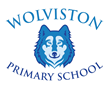 Head Teacher - Mrs S Hawes B.Ed.(Hons)                               The Green, Wolviston, Billingham, Stockton TS22 5LN                               E-Mail enquiries@wolviston.org.uk                               Tel: 01740 644374Nursery Application 15 or 30 HoursPlease note that receipt of this application form does not guarantee that your child has a place in nursery. If a nursery place is available for your child you will receive a letter inviting you to a visit the available session. We offer a Morning session 8.35 am - 11.35am or 30 hours flexible arrangement, please turn over for details. Full Name of Child: ____________________________Date of Birth: 	      ____________________________Gender: 	    ____________________________Home Address	____________________________		____________________________	              ____________________________     Post code: 	____________________________Proof of address, birth certificate and your child’s medical card must be seen prior to start date being offered. (i.e. utility bill clearly showing above address as home address).In Zone/Out of Zone (For office use)Home Telephone Number: 	____________________________Mobile Number:               	____________________________Email address: 	                           ____________________________Name and age of brothers/sisters	____________________________	                                                         ____________________________I understand that acceptance of a Nursery place does not automatically entitle my child to a school place at Wolviston Primary School. 

Parents/Guardian’s Name: 	____________________________Signed:   ____________________________                                                          Date:  ________________________You may be entitled to free school meals if you claim any of the following benefitsIncome SupportIncome based Jobseekers Allowance Income related Employment and Support Allowance Support under part VI of the Immigration and Asylum Act 1999The guarantee element of State Pension CreditChild Tax Credit
 30 hours Flexible Arrangement			From September 2017 government regulations are changing working parents’ nursery free entitlement hours for schools. Please note this is a new initiative and we will try but cannot guarantee being able to meet all of your requirements.
I am interested in a free 30-hour nursery place Flexible hours/daysMorning session: 8.35am – 11.35amLunch session: 11.35am – 12.05pmAfternoon session: 12.05pm – 3.05pmAfter School club: 3.05pm – 5.40pmEligibility for 30 hours free childcare: Your child will be aged 3 or 4 Both parents must be working - or the sole parent is working in a lone parent familyEach parent earns, on average, a weekly minimum equivalent to 16 hours at National Minimum Wage or National Living Wage Each parent must have an annual income of less than £100,000You live in England If you require any further details, please contact the school.Yours sincerely,Mrs S Hawes
Head Teacher